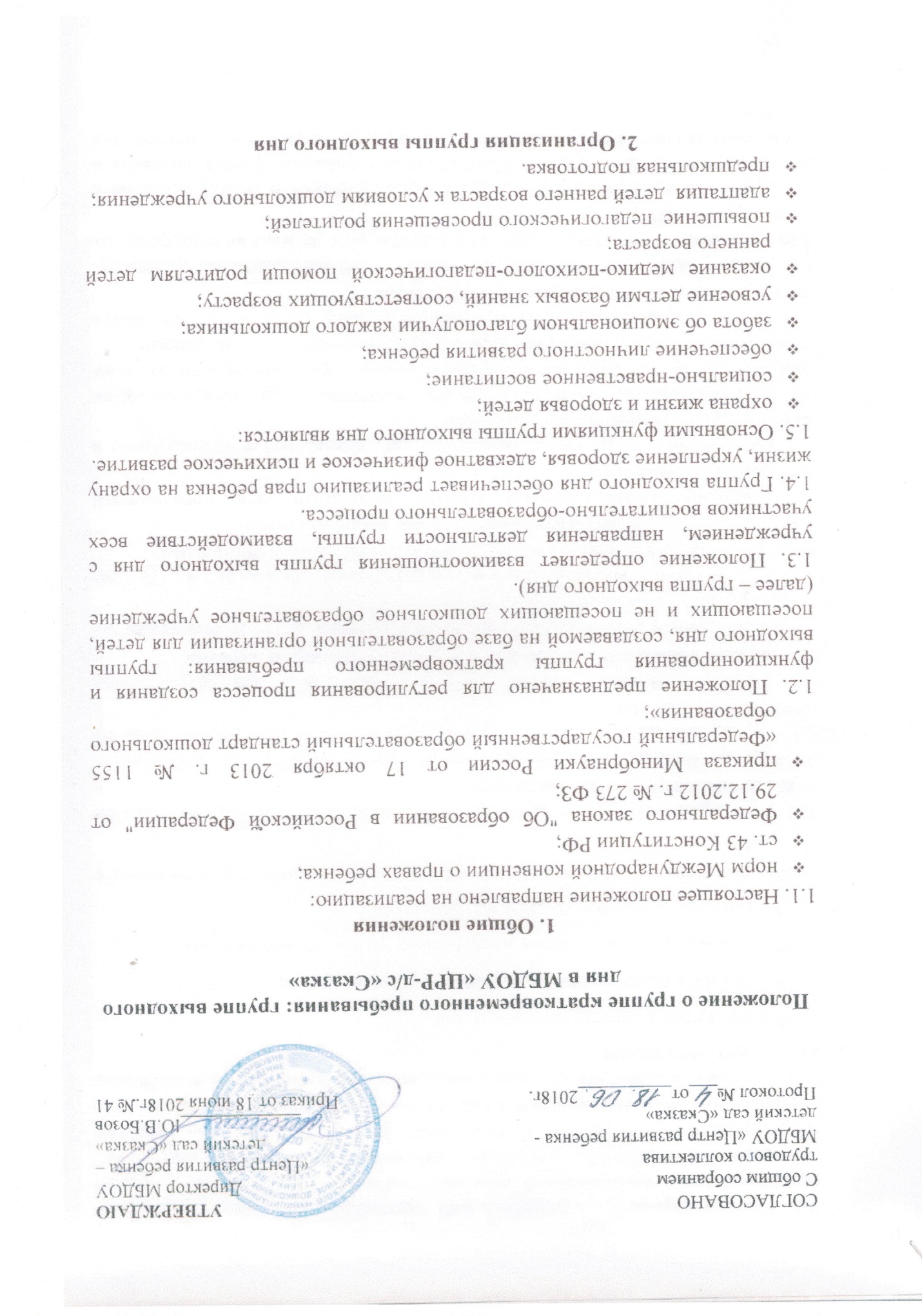 2.1. Группы (группа) открываются при наличии необходимых санитарно-гигиенических, противоэпидемических условий, соблюдении правил пожарной безопасности, кадрового обеспечения, а также психолого-педагогических требований к воспитанию детей дошкольного возраста, определяемых нормативно-правовыми актами Минобрнауки России.2.2. Для организации работы групп выходного дня необходимо разработать следующие документы:положение о группе выходного дня;договор с родителями (или лицами их замещающими);должностные инструкции сотрудников группы выходного дня;приказ об открытии группы выходного дня;примерные программы дополнительного образования групп выходного дня.2.3. Режим работы группы выходного дня определяется с учетом условий учреждения, потребностей населения.2.4. Группа выходного дня функционирует: один раз в неделю по субботам.2.5. Группы выходного дня могут открываться в течение учебного года по мере комплектования.2.6. Режим пребывания детей в группе выходного дня регулируется договором с родителями: с 9.00 до 12.00 – без организации питания.2.7. Медицинское обслуживание, коррекция здоровья детей осуществляются приглашенным медицинским персоналом.2.8. Содержание воспитательно-образовательного процесса в группах выходного дня определяется дошкольной образовательной программой.3. Комплектование группы выходного дня3.1. Порядок комплектования группы выходного дня определяется настоящим Положением.3.2. Количество и виды групп выходного дня определяются учреждением в зависимости от потребностей населения.3.3. При зачислении ребенка в группу выходного дня определяющими являются интересы его семьи. Отношения между учреждением и родителями (или законными представителями) регулируются совместным договором.3.4. В группу выходного дня принимаются дети от 3 до 7 лет, после предварительного медицинского обследования.3.5. Группа выходного дня комплектуется по разновозрастному принципу. Для проведения образовательной деятельности дети делятся на подгруппы по одновозрастному принципу.3.6.  Зачисление, перевод и отчисление воспитанников в группу выходного дня производится на основании Положения «О правилах приема, перевода и отчисления воспитанников МБДОУ «Центр развития ребенка – детский сад «Сказка»3.7. Конкурсный набор и тестирование детей при комплектовании групп выходного дня не допускаются.4. Управление и руководство группой выходного дня4.1. Руководство деятельностью группы выходного дня осуществляет заместитель директора - заведующий дошкольного учреждения.4.2. Заместитель директора - заведующий дошкольным учреждением определяет функциональные обязанности каждого работника группы выходного дня.4.3. Для функционирования групп выходного дня выделены следующие штатные единицы:  воспитатель;   помощник воспитателя;  музыкальный руководитель;  старший воспитатель;  инструктор по физической культуре;  педагог-психолог.5. Образовательный процесс5.1. Содержание образования в группе выходного дня определяется основной образовательной программой дошкольного образования, разрабатываемой, утверждаемой и реализуемой Учреждением на основе федерального государственного образовательного стандарта дошкольного образования.5.2 Организация образовательного процесса в группе выходного дня регламентируется учебным планом и расписанием непосредственно образовательной деятельности, утверждаемых руководителем образовательной организации.5.3. Продолжительность непосредственно образовательной деятельности и режим работы в группе выходного дня организуется с учетом гигиенических требований к максимальной нагрузке на детей определенного возраста в организованных формах обучения.5.4. При организации работы с детьми используются формы работы:индивидуальные;групповые;подгрупповые.5.5. Организация образовательной работы предусматривает создание условий для различных видов деятельности с учётом возможностей, интересов, потребностей детей.6. Финансирование деятельности группы выходного дня Финансирование деятельности группы выходного дня являющейся структурной единицей ДОУ, осуществляется:за счет средств субвенций из бюджета Республики Мордовия, в части расходов на оплату труда в рамках финансового обеспечения государственных гарантий реализации прав на получение общедоступного и бесплатного дошкольного образования, приобретения учебных пособий, средств обучения, игр, игрушек;за счет средств бюджета муниципального образования Ковылкинский муниципальный район Республики Мордовия, в рамках финансового обеспечения выполнения муниципального задания на оказание услуг (выполнение работ), устанавливаемого в соответствии с законодательством Российской Федерации или субсидий на иные цели. Оплата труда работников группы выходного дня производится в соответствии с Положением об оплате труда работников муниципального бюджетного дошкольного образовательного учреждения «Центр развития ребенка – детский сад «Сказка» и на основании заключенного трудового договора. Родительская плата за содержание ребенка в группе выходного дня устанавливается и взимается в соответствии с действующим законодательством, нормативно-правовыми актами Республики Мордовия и администрации Ковылкинского муниципального района Республики Мордовия.Родители (законные представители) детей, посещающих группу выходного дня, реализующие основную общеобразовательную программу дошкольного образования, имеют право на получение компенсации части родительской платы в порядке определенном нормами действующего законодательства, нормативно-правовыми актами Республики Мордовия и администрации Ковылкинского муниципального района Республики Мордовия.7. Права и обязанности участников медико-оздоровительногопроцесса в группе выходного дня7.1. Участниками воспитательно-образовательного процесса группы выходного дня являются воспитанники, родители (или законные представители), педагоги и специалисты учреждения.7.2. Права, социальные гарантии и обязанности каждого работника группы выходного дня определяются законодательством Российской Федерации, трудовым договором, предусматривающим функциональные обязанности и квалификационные характеристики.